 Emerson Elementary Georgia Milestone Lexile Achievement Data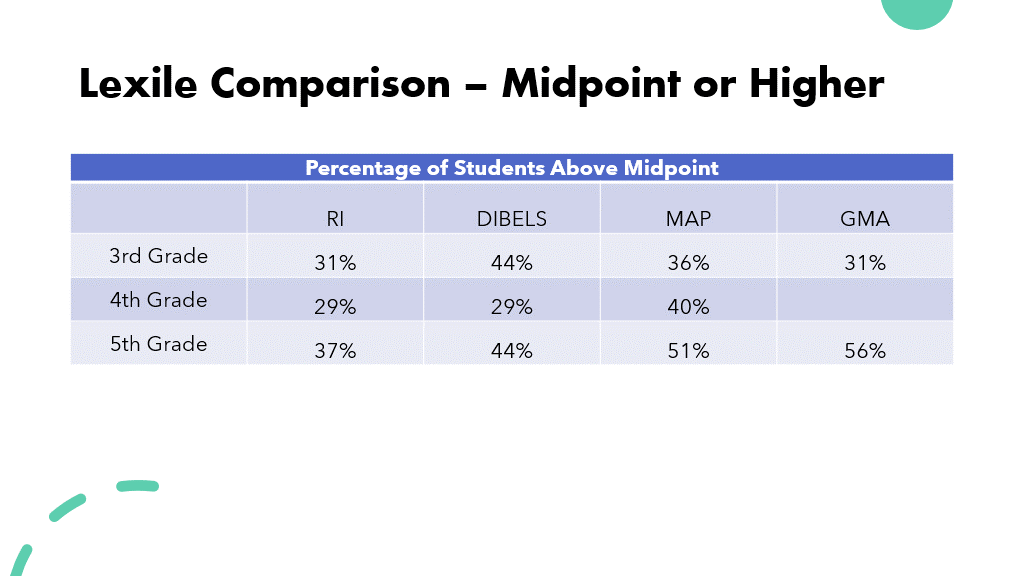 